«Modello offerta economica»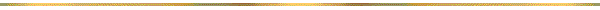 Offerta economicaGara europea a procedura aperta per l’affidamento di servizi e forniture varie per le Biblioteche Civiche di Cuneo e il Sistema Bibliotecario Cuneese per il triennio 2023-2025Lotto n. 1 — Acquisto libri e DVD per la Biblioteca civica e il Sistema Bibliotecario Cuneese [CIG 9304118111]Il/La sottoscritto/anato/a a                                                              ilresidente nel Comune di       			                               C.A.P.     	          ProvinciaStato                                  Via/Piazzanella sua qualità di  dell’operatore economicoDenominazione dell’impresa:Sede legale:Sede operativa:Codice fiscale e partita I.V.A.:numero di recapito telefonico:e-mail:casella posta elettronica certificata (P.E.C.)partecipante alla gara di appalto in oggetto in qualità di [barrare la casella che interessa]impresa singolaimpresa singola in avvalimento con l’impresa ______________________________________  __________________________________________________________________________impresa mandataria/capogruppo in riunione di concorrenti di cui all’articolo 45 — comma 2, lettera d), e) e g) — del Codice con le seguenti imprese [indicare la composizione dei raggruppamenti o consorzi ordinari di concorrenti o Geie di cui si fa parte, incluse le eventuali imprese cooptate]offre le seguenti condizioni economiche:Criterio 1: riduzione del tempo di consegna (espresso in giorni) rispetto a quanto indicato nel capitolato - punti massimi attribuibili 5.La riduzione massima proposta non potrà essere superiore a 8 (otto) giorni. Eventuali riduzioni superiori saranno ricondotte al valore massimo ammesso.Riduzione in cifre:  giorniRiduzione in lettere: __________________ giorniCriterio 2: percentuale di ribasso offerto sul prezzo di copertina di ciascun libro o DVD - punti massimi attribuibili 25.in cifre: ___ ___,___ ___ ___ %in lettere: ___________________________________________________________________ [Firma digitale]Imprese mandanti